	FAILURE ANALYSIS REQUEST FORM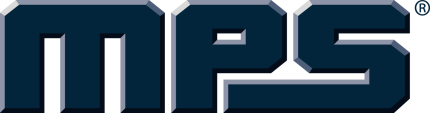 	*Indicates required fields	FAILURE ANALYSIS REQUEST FORM	*Indicates required fields	FAILURE ANALYSIS REQUEST FORM	*Indicates required fields	FAILURE ANALYSIS REQUEST FORM	*Indicates required fields	FAILURE ANALYSIS REQUEST FORM	*Indicates required fields	FAILURE ANALYSIS REQUEST FORM	*Indicates required fields	FAILURE ANALYSIS REQUEST FORM	*Indicates required fieldsDate:FA#*MPS FAE Name:*MPS Sales Name:Parts Received (signature):Requestor Name:*Customer:*End Customer:Location:*Quantity:Phone #:*Full Part No.:City/Country:*Automotive (AEC) Part:Yes  NoTop mark:Bottom mark:*REASON FOR FA REQUEST*REASON FOR FA REQUEST*REASON FOR FA REQUEST*REASON FOR FA REQUEST*REASON FOR FA REQUEST*REASON FOR FA REQUEST*REASON FOR FA REQUEST Incoming Test Failure (component level): Incoming Test Failure (component level): Qual Failure (provide stress test failed): Qual Failure (provide stress test failed):     	EVT  DVT  PVT     	EVT  DVT  PVT     	EVT  DVT  PVT     	EVT  DVT  PVT     	EVT  DVT  PVT Line test Failure: Line test Failure:     	Production     	Production     	Production     	Production     	Production Field Failure (indicate end customer): Field Failure (indicate end customer):     	0Km  >0Km     	0Km  >0Km     	0Km  >0Km     	0Km  >0Km     	0Km  >0Km*PRIORITY*PRIORITY*PRIORITY*PRIORITY*PRIORITY*PRIORITY*PRIORITY Normal Normal Normal Normal Normal Normal Normal URGENTRequested Final Report Date:Requested Final Report Date:Requested Final Report Date:Normal FA cycle time is 14 work days from receipt of parts to issue FA reportAutomotive FA cycle time is 7 work days from receipt of parts to issue FA reportUrgent FA cycle time determined on case-by-case basisNormal FA cycle time is 14 work days from receipt of parts to issue FA reportAutomotive FA cycle time is 7 work days from receipt of parts to issue FA reportUrgent FA cycle time determined on case-by-case basisNormal FA cycle time is 14 work days from receipt of parts to issue FA reportAutomotive FA cycle time is 7 work days from receipt of parts to issue FA reportUrgent FA cycle time determined on case-by-case basisNormal FA cycle time is 14 work days from receipt of parts to issue FA reportAutomotive FA cycle time is 7 work days from receipt of parts to issue FA reportUrgent FA cycle time determined on case-by-case basisNormal FA cycle time is 14 work days from receipt of parts to issue FA reportAutomotive FA cycle time is 7 work days from receipt of parts to issue FA reportUrgent FA cycle time determined on case-by-case basisNormal FA cycle time is 14 work days from receipt of parts to issue FA reportAutomotive FA cycle time is 7 work days from receipt of parts to issue FA reportUrgent FA cycle time determined on case-by-case basisNormal FA cycle time is 14 work days from receipt of parts to issue FA reportAutomotive FA cycle time is 7 work days from receipt of parts to issue FA reportUrgent FA cycle time determined on case-by-case basis*FAILURE MODE DESCRIPTION*FAILURE MODE DESCRIPTION*FAILURE MODE DESCRIPTION*FAILURE MODE DESCRIPTION*FAILURE MODE DESCRIPTION*FAILURE MODE DESCRIPTION*FAILURE MODE DESCRIPTION*What failed/failure mode:      What step did the device(s) failed?      How long was device(s) operating in the field?      Is this a recurring failure?      Failure occurs at: Room      	Hot      	Cold      *What failed/failure mode:      What step did the device(s) failed?      How long was device(s) operating in the field?      Is this a recurring failure?      Failure occurs at: Room      	Hot      	Cold      *What failed/failure mode:      What step did the device(s) failed?      How long was device(s) operating in the field?      Is this a recurring failure?      Failure occurs at: Room      	Hot      	Cold      *What failed/failure mode:      What step did the device(s) failed?      How long was device(s) operating in the field?      Is this a recurring failure?      Failure occurs at: Room      	Hot      	Cold      *What failed/failure mode:      What step did the device(s) failed?      How long was device(s) operating in the field?      Is this a recurring failure?      Failure occurs at: Room      	Hot      	Cold      *What failed/failure mode:      What step did the device(s) failed?      How long was device(s) operating in the field?      Is this a recurring failure?      Failure occurs at: Room      	Hot      	Cold      *What failed/failure mode:      What step did the device(s) failed?      How long was device(s) operating in the field?      Is this a recurring failure?      Failure occurs at: Room      	Hot      	Cold      *Test conditions:       *Test conditions:       *Test conditions:       *Test conditions:       *Test conditions:       *Test conditions:       *Test conditions:       *Failure Rate:      *Failure Rate:      *Failure Rate:      Parts per board:      Parts per board:      Parts per board:      Parts per board:      Disclaimer: If parts are not from an authorized MPS distributor, failure analysis will not be performed.Disclaimer: If parts are not from an authorized MPS distributor, failure analysis will not be performed.Disclaimer: If parts are not from an authorized MPS distributor, failure analysis will not be performed.Disclaimer: If parts are not from an authorized MPS distributor, failure analysis will not be performed.Disclaimer: If parts are not from an authorized MPS distributor, failure analysis will not be performed.Disclaimer: If parts are not from an authorized MPS distributor, failure analysis will not be performed.Disclaimer: If parts are not from an authorized MPS distributor, failure analysis will not be performed.Special FA process requested (detail):      Special FA process requested (detail):      Special FA process requested (detail):      Special FA process requested (detail):      Special FA process requested (detail):      Special FA process requested (detail):      Special FA process requested (detail):      